О внесении изменений в постановление администрации Новокубанского городского поселения Новокубанского района от 04 августа 2020 года  № 553 «Об утверждении Положения о комиссии, состава комиссии по рассмотрению вопросов о признании безнадежной к взысканию задолженности по неналоговым платежам в бюджет Новокубанского городского поселения Новокубанского района и о ее списании (восстановлении)»В соответствии с Бюджетным кодексом Российской Федерации, Гражданским кодексом Российской Федерации, Федеральным законом от 25 октября 2001 года № 137-ФЗ «О введении в действие Земельного кодекса Российской Федерации», руководствуясь Федеральным законом от 06 октября 2003 года №п131-ФЗ «Об общих принципах организации местного самоуправления в Российской Федерации, Уставом Новокубанского городского поселения Новокубанского района, п о с т а н о в л я ю:         1. Внести изменение в постановление администрации Новокубанского городского поселения Новокубанского района от 04 августа 2020 года  № 553 «Об утверждении Положения о комиссии, состава комиссии по рассмотрению вопросов о признании безнадежной к взысканию задолженности по неналоговым платежам в бюджет Новокубанского городского поселения Новокубанского района и о ее списании (восстановлении)», изложив Приложение № 2 в новой редакции, согласно приложению к настоящему постановлению.2. Признать утратившим силу:	постановление администрации Новокубанского городского поселения Новокубанского района от 19 января 2021 года № 51 «О внесении изменений в постановление администрации Новокубанского городского поселения Новокубанского района от 04 августа 2020 года № 553 «Об утверждении Положения о комиссии, состава комиссии по рассмотрению вопросов о признании безнадежной к взысканию задолженности по неналоговым платежам в бюджет Новокубанского городского поселения Новокубанского района и о ее списании (восстановлении)». 3. Контроль за выполнением настоящего постановления возложить на заместителя главы Новокубанского городского поселения Новокубанского района С.Б. Гончарова.   4. Постановление вступает в силу со дня его официального опубликования в информационном бюллетене «Вестник Новокубанского городского поселения Новокубанского района» и подлежит размещению на официальном сайте администрации Новокубанского городского поселения Новокубанского района.Исполняющий обязанности главыНовокубанского городского поселения Новокубанского района	   			                                 А.Е. ВорожкоПриложение к постановлениюадминистрации Новокубанскогогородского поселенияНовокубанского районаот  15.10.2021 г. № 1181  « Приложение № 2Утвержденопостановлением администрацииНовокубанского городскогопоселения Новокубанского района от 04.08.2020 г. № 553СОСТАВ комиссии по рассмотрению вопросов о признании безнадежной к взысканию задолженности по неналоговым платежам в бюджет Новокубанского городского поселения Новокубанского района и о ее списании (восстановлении)Председатель комиссии:                                                                                                                        ».Исполняющий обязанности главыНовокубанского городского поселенияНовокубанского района                                                                       А.Е. ВорожкоЗаключение о результатах публичных слушаний № 11 «15» октября 2021 года							     г. Новокубанск Наименование проекта  рассмотренного на публичных слушаниях предоставление разрешения на условно разрешенный вид использования земельного участка Сведения о количестве участников публичных слушаний: 1 человек. Протокол проведения публичных слушаний № 11 от 14 октября 2021 года Выводы по результатам публичных слушаний:	Рекомендовать исполняющему обязанности главы Новокубанского городского поселения Новокубанского района издать правовые акты по представленным проектам с учетом рекомендаций комиссии по землепользованию и застройке Новокубанского городского поселения Новокубанского района.Председатель комиссии                                                                    С.Б. ГончаровЗаключение комиссии по землепользованию и застройке Новокубанского городского поселения Новокубанского района о результатах публичных слушаний № 12«14»  октября  2021 года				                                                                                   г. Новокубанск	Наименование проекта рассмотренного на публичных слушаниях: 	- "Проект межевания территории для формирования земельного участка под многоквартирный жилой дом по ул. Добролюбова, 79 в  г. Новокубанске".Сведения о количестве участников публичных слушаний: 8 человек.Протокол проведения публичных слушаний  №  12  от 14 октября 2021 годаВопрос заседания комиссии: 	1. Рассмотрение проекта межевания территории для формирования земельного участка под многоквартирный жилой дом по ул. Добролюбова, 79 в г. Новокубанске.	Предложений и замечаний граждан, являющихся участниками публичных слушаний и постоянно проживающих на территории, в пределах которой проводятся публичные слушания не поступало.Выводы по результатам публичных слушаний:	1. Одобрить проект межевания территории для формирования земельного участка под многоквартирный жилой дом по ул. Добролюбова, 79 в г. Новокубанске.	Проект направить главе Новокубанского городского поселения Новокубанского района и рекомендовать принять решение об утверждении проекта межевания территории для формирования земельного участка по                                          ул. Добролюбова, 79  в  г. Новокубанске.Председатель комиссии                                                                              С.Б. Гончаров                       Информационный бюллетень «Вестник Новокубанского городского поселения Новокубанского района»№ 58 от 15.10.2021г. Учредитель: Совет Новокубанского городского поселения Новокубанского района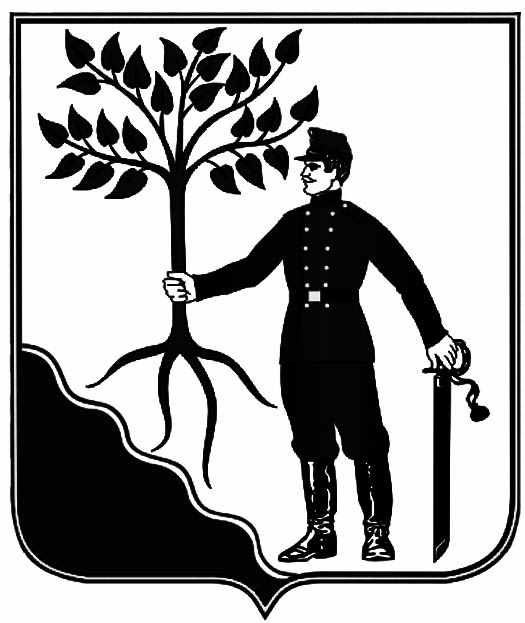 АДМИНИСТРАЦИЯАДМИНИСТРАЦИЯНОВОКУБАНСКОГО ГОРОДСКОГО ПОСЕЛЕНИЯНОВОКУБАНСКОГО ГОРОДСКОГО ПОСЕЛЕНИЯНОВОКУБАНСКОГО  РАЙОНАНОВОКУБАНСКОГО  РАЙОНАПОСТАНОВЛЕНИЕПОСТАНОВЛЕНИЕот  15.10.2021                                 № 1181г. Новокубанскг. НовокубанскГончаров Сергей БорисовичЗаместитель председателя комиссии:Еремина Любовь ВладимировнаСекретарь комиссии:--заместитель главы Новокубанского городского поселения Новокубанского района начальник отдела имущественных и земельных отношений администрации Новокубанского городского поселения Новокубанского районаЖакова Анастасия Викторовна-ведущий специалист отдела имущественных и земельных отношений администрации Новокубанского городского поселения Новокубанского района Члены комиссии:Орешкина Ольга                   -        начальник финансово-экономического отделаАлександровна                               администрации Новокубанского городского                                                          поселения Новокубанского районаЧлены комиссии:Орешкина Ольга                   -        начальник финансово-экономического отделаАлександровна                               администрации Новокубанского городского                                                          поселения Новокубанского районаЧлены комиссии:Орешкина Ольга                   -        начальник финансово-экономического отделаАлександровна                               администрации Новокубанского городского                                                          поселения Новокубанского районаРыбалко ИринаВладимировнаОбъедков АндрейВикторович- -главный специалист отдела имущественных и земельных отношений администрации Новокубанского городского поселения Новокубанского района;начальник юридического отдела администрации Новокубанского городского поселения Новокубанского района№ п/пВопросы, вынесенные на обсуждениеПредложения и замечания граждан, являющихся участниками публичных слушаний и постоянно проживающих на территории, в пределах которой проводятся публичные слушанияПредложения изамечанияиных участников    публичных слушанийРекомендации организатора публичных слушаний о целесообразности или нецелесообразности учета внесенных участниками публичных слушаний предложений и замечаний и выводы по результатам публичных слушаний1О предоставление разрешения на условно разрешенный вид использования земельного участка «Магазины» (код 4.4),                    с кадастровым номером 23:21:0401009:2033, расположенного по адресу: Российская Федерация, Краснодарский край, Новокубанский район, Новокубанское городское поселение,                г. Новокубанск, ул. 8 Марта, 39Не поступалоНе поступалоРекомендовать  главе Новокубанского городского поселения Новокубанского района принять решение о предоставлении разрешения на условно разрешенный вид использования земельного участка «Магазины» (код 4.4) расположенного по адресу: Российская Федерация, Краснодарский край, Новокубанский район,            г. Новокубанск, ул. 8 Марта, 39, с учетом наличия особых условий использования территории, при условии соблюдения требований для охранных и защитных зон, а также получения согласования технических служб, ответственных за ведение работ в охранных и защитных зонах.Информационный бюллетень «Вестник Новокубанского городского поселения Новокубанского района»Адрес редакции-издателя:352235, Краснодарский край, Новокубанский район, г. Новокубанск, ул. Первомайская, 128.Главный редактор  А. Е. ВорожкоНомер подписан к печати 15.10.2021 в 10-00Тираж 30 экземпляровДата выхода бюллетеня 15.10.2021Распространяется бесплатно